ПРИЛОЖЕНИЕ № 1к извещению о проведении аукционаСведения о лотахТип (вид) нестационарного торгового объекта: холодильный прилавок.Специализация (назначение): мороженое.Срок действия договора: 4 месяца, с 1 июня до 30 сентября 2021 года.Планы-схемы размещения нестационарных торговых объектов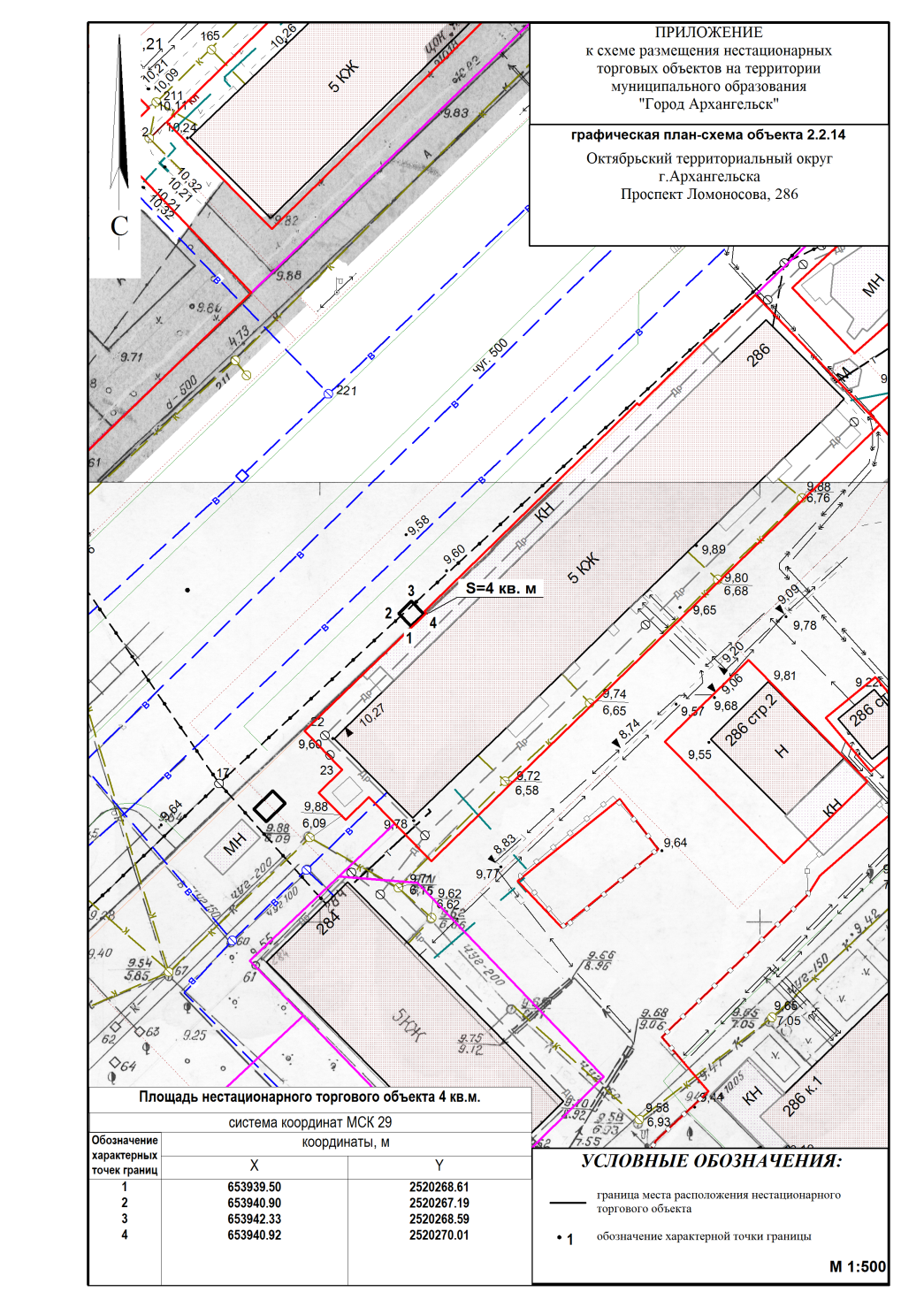 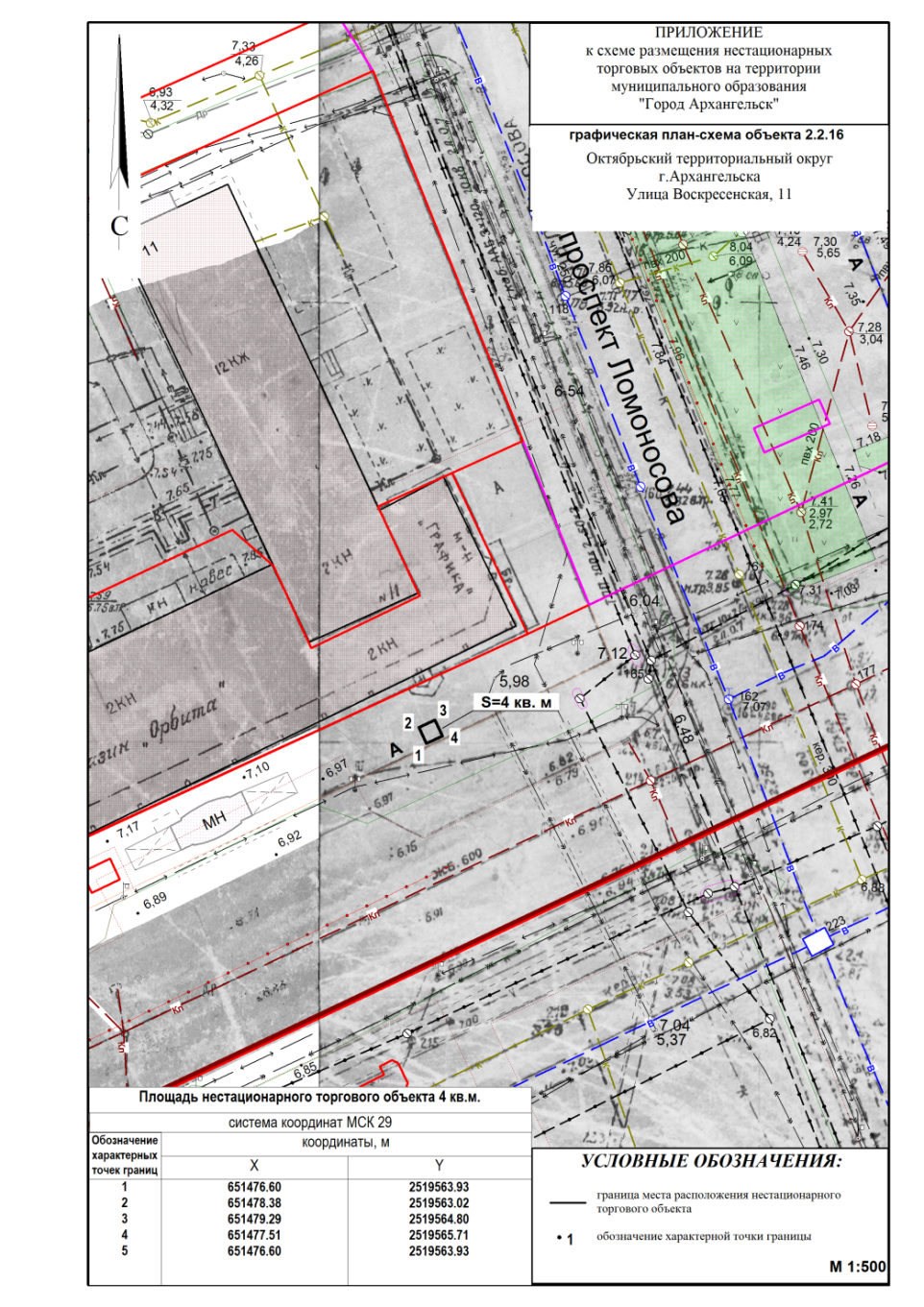 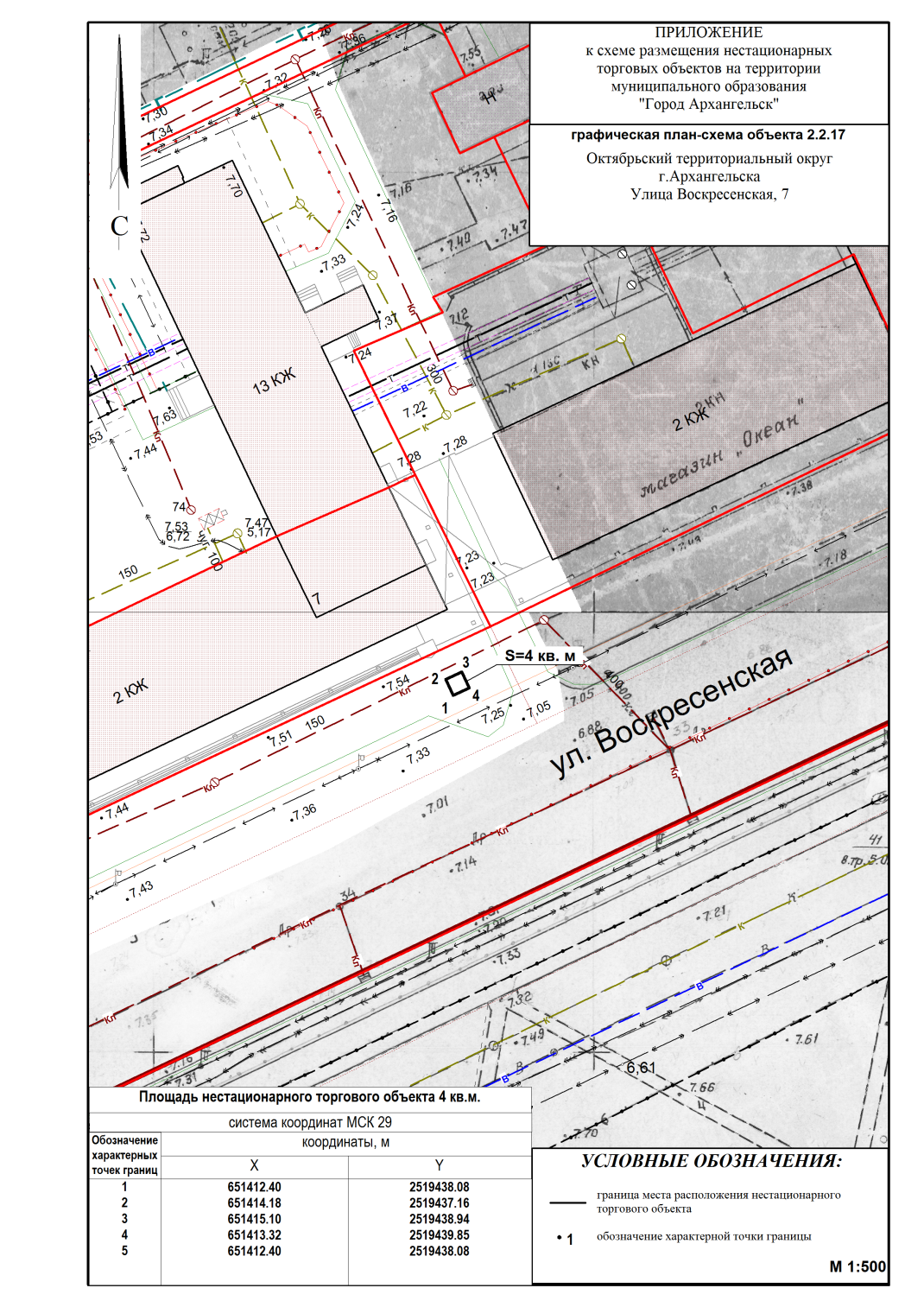 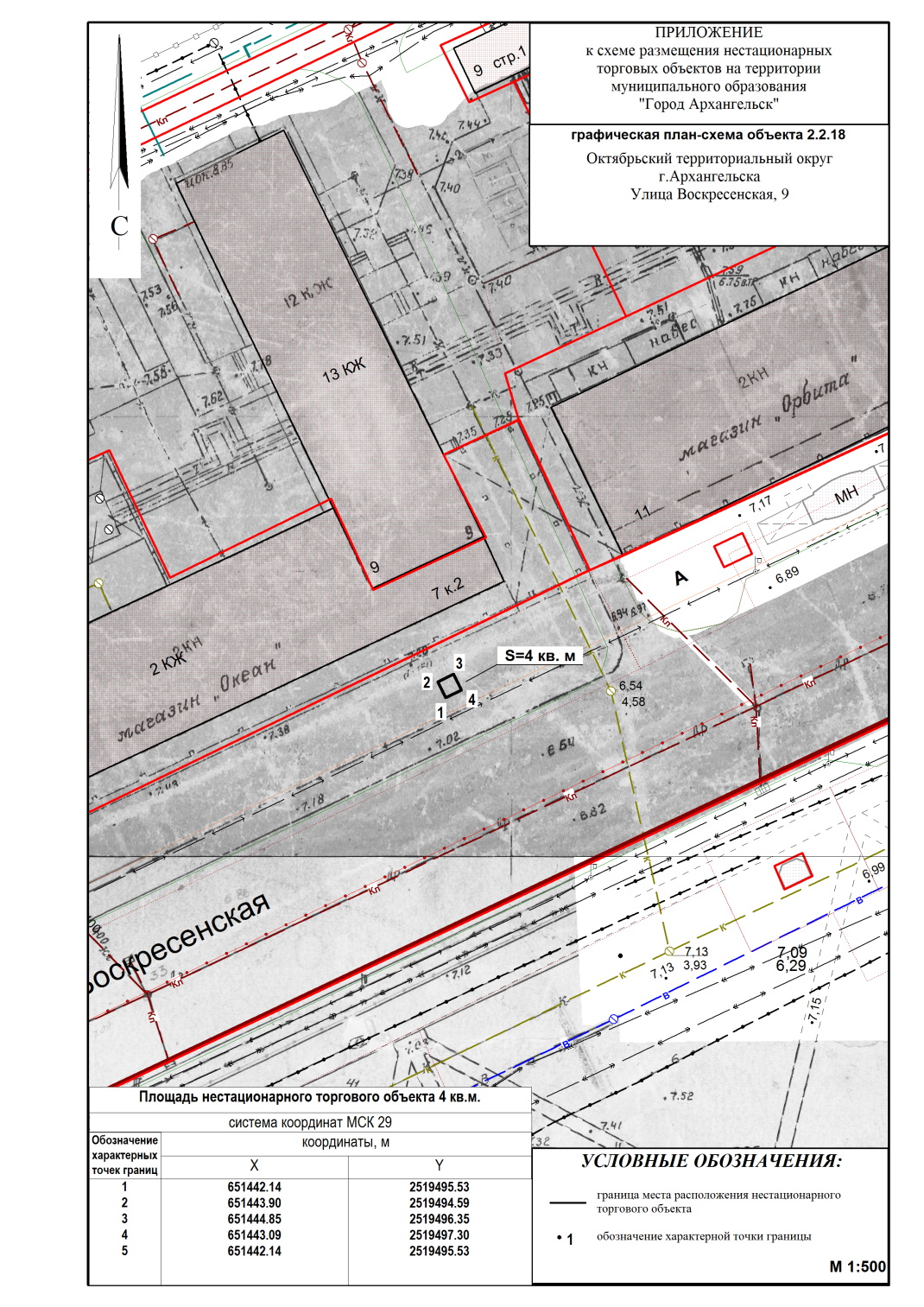 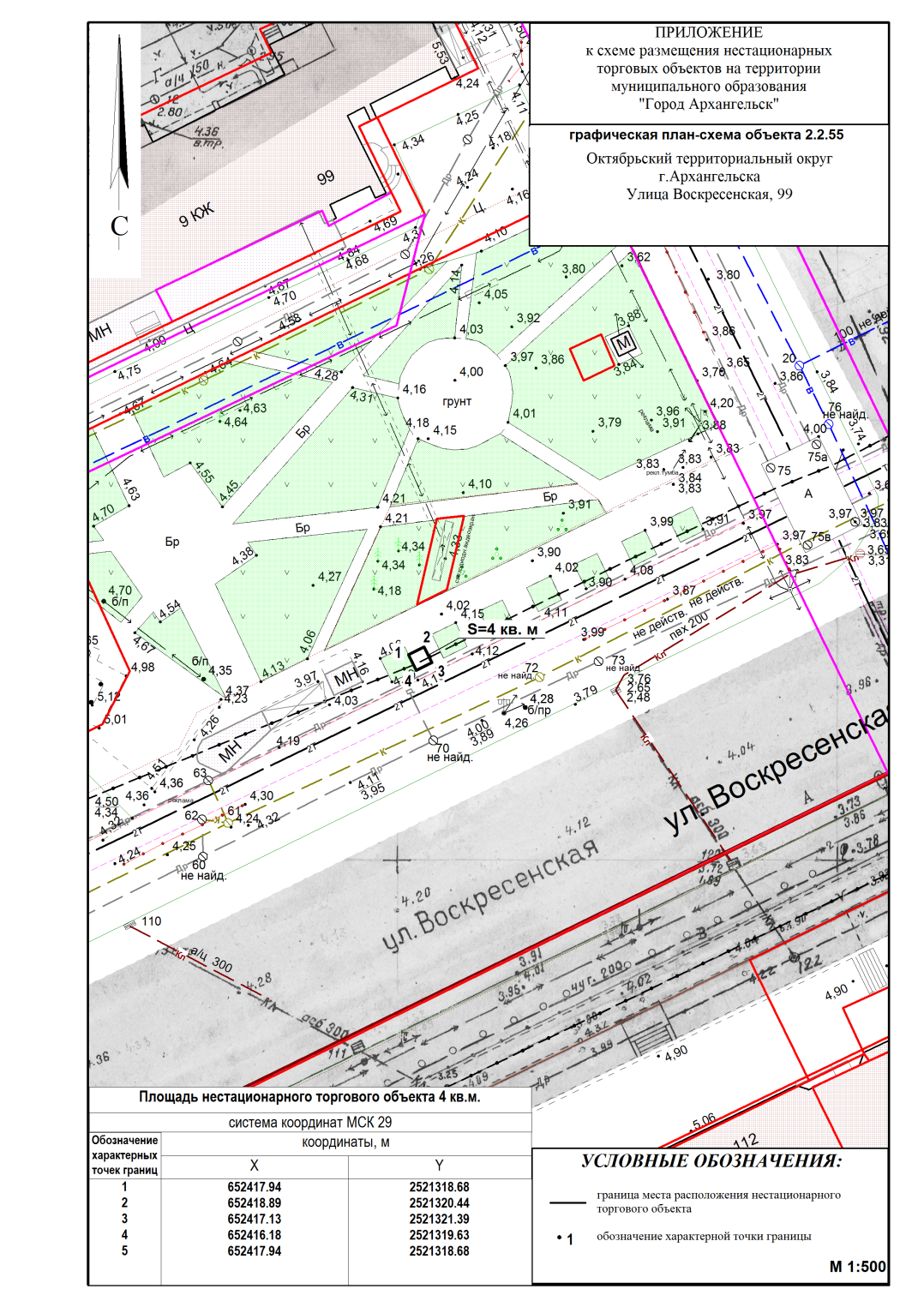 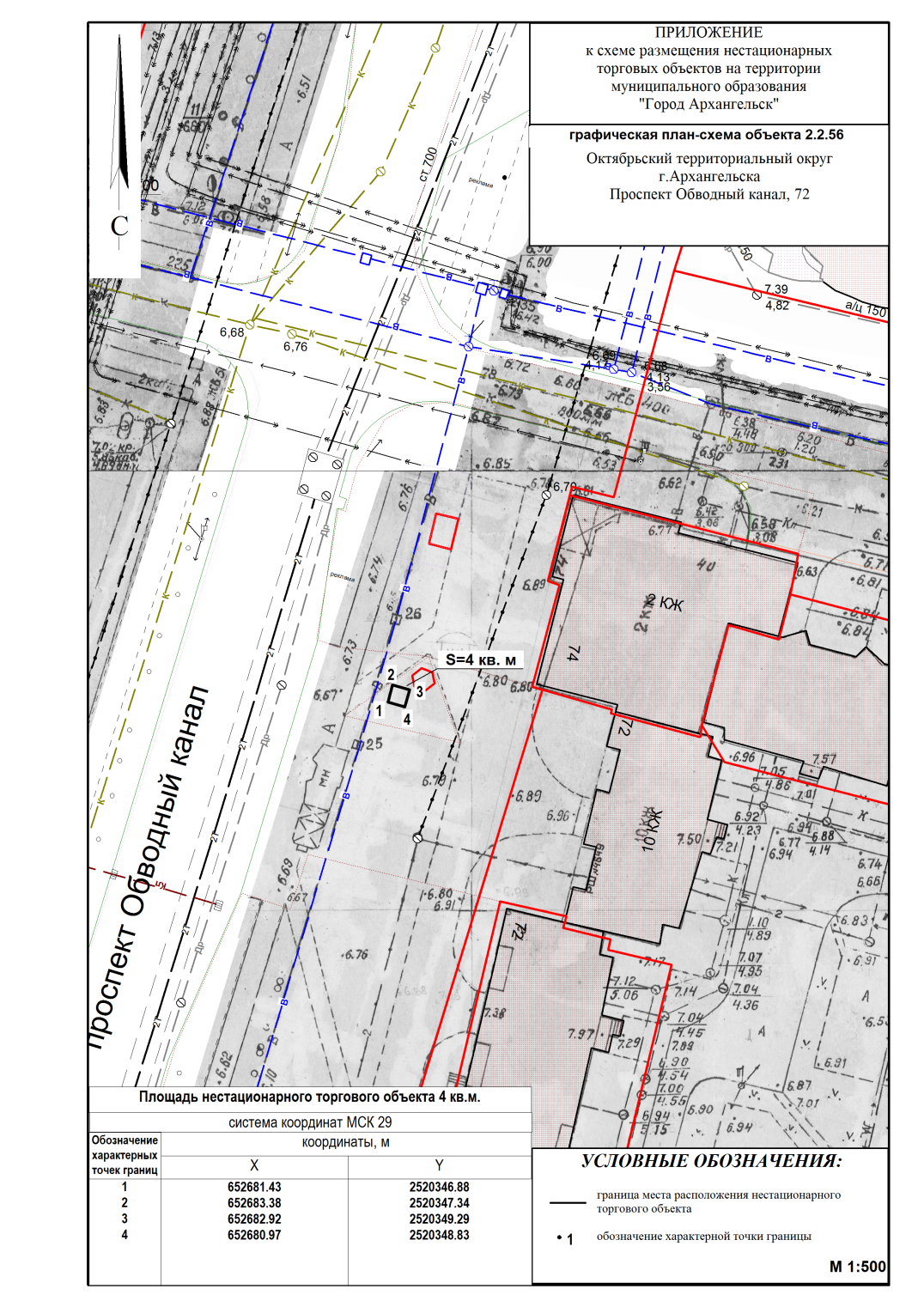 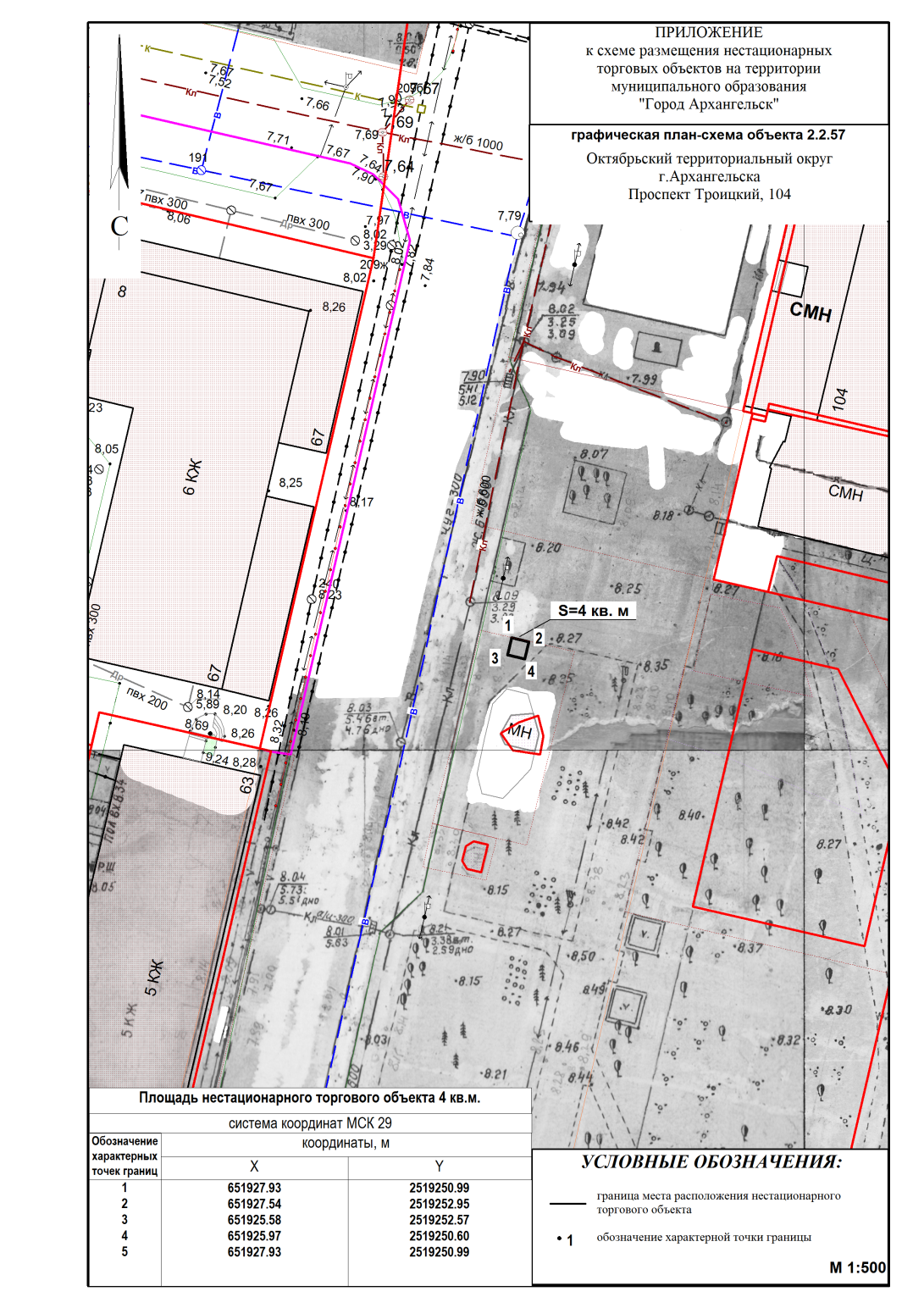 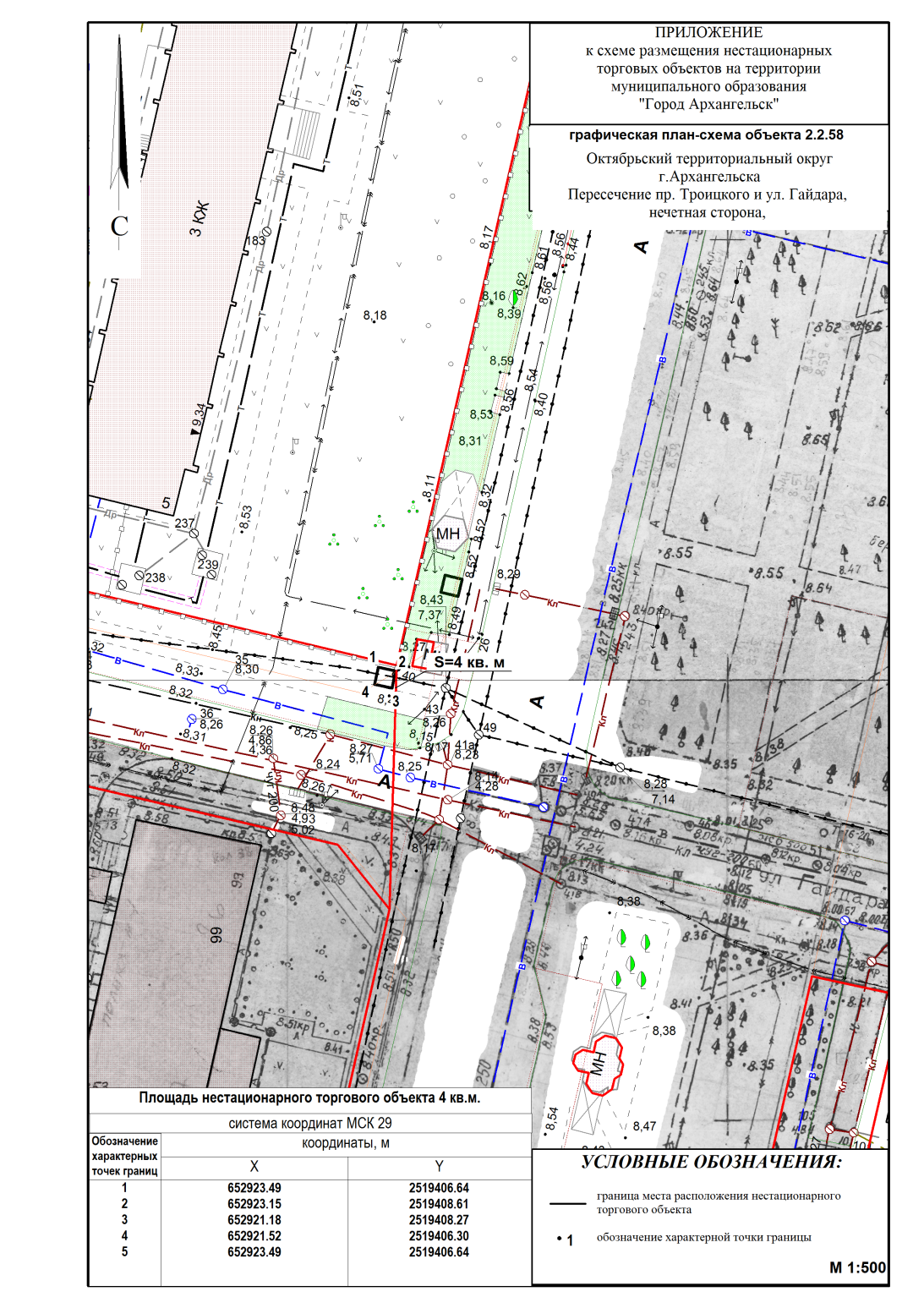 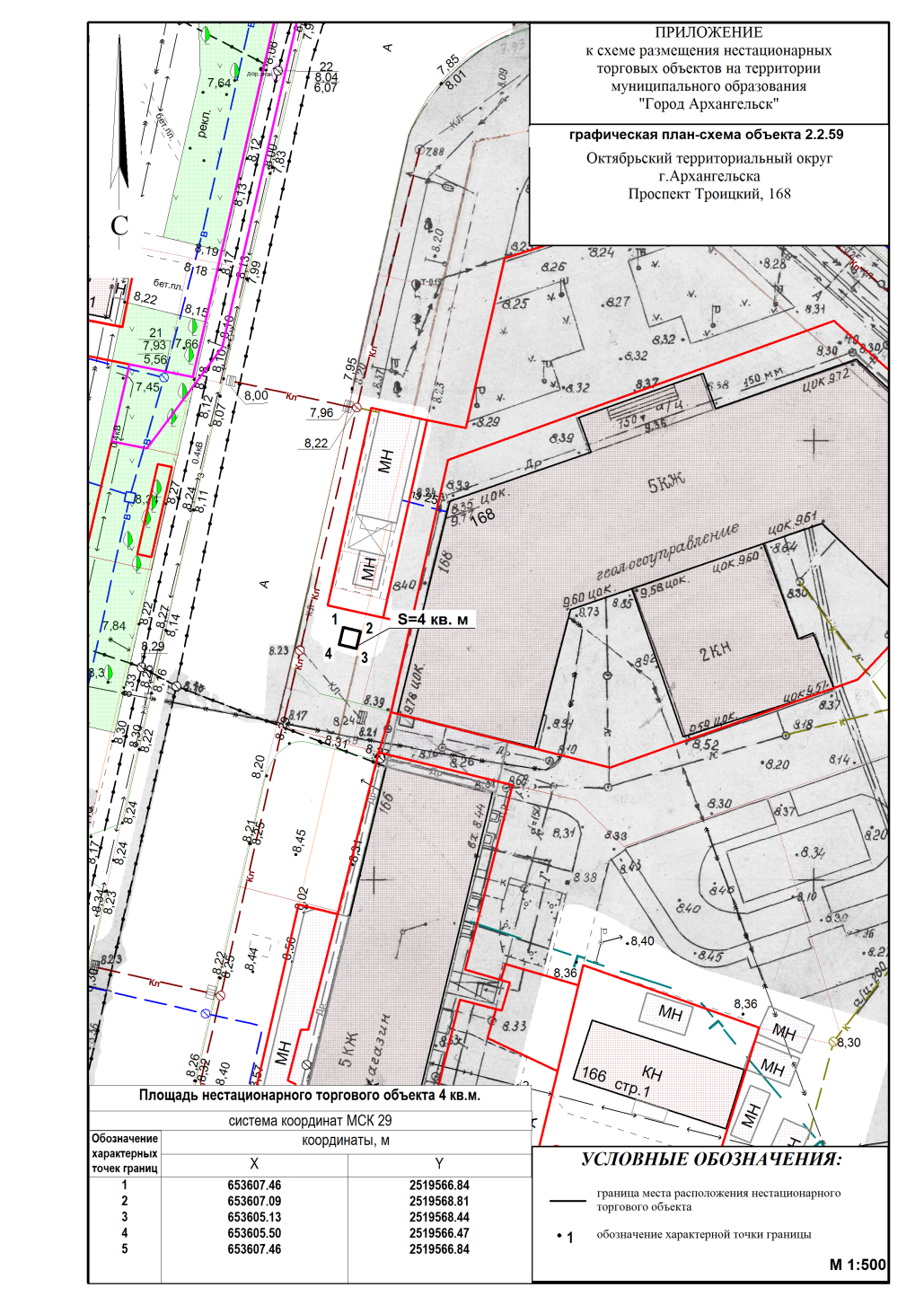 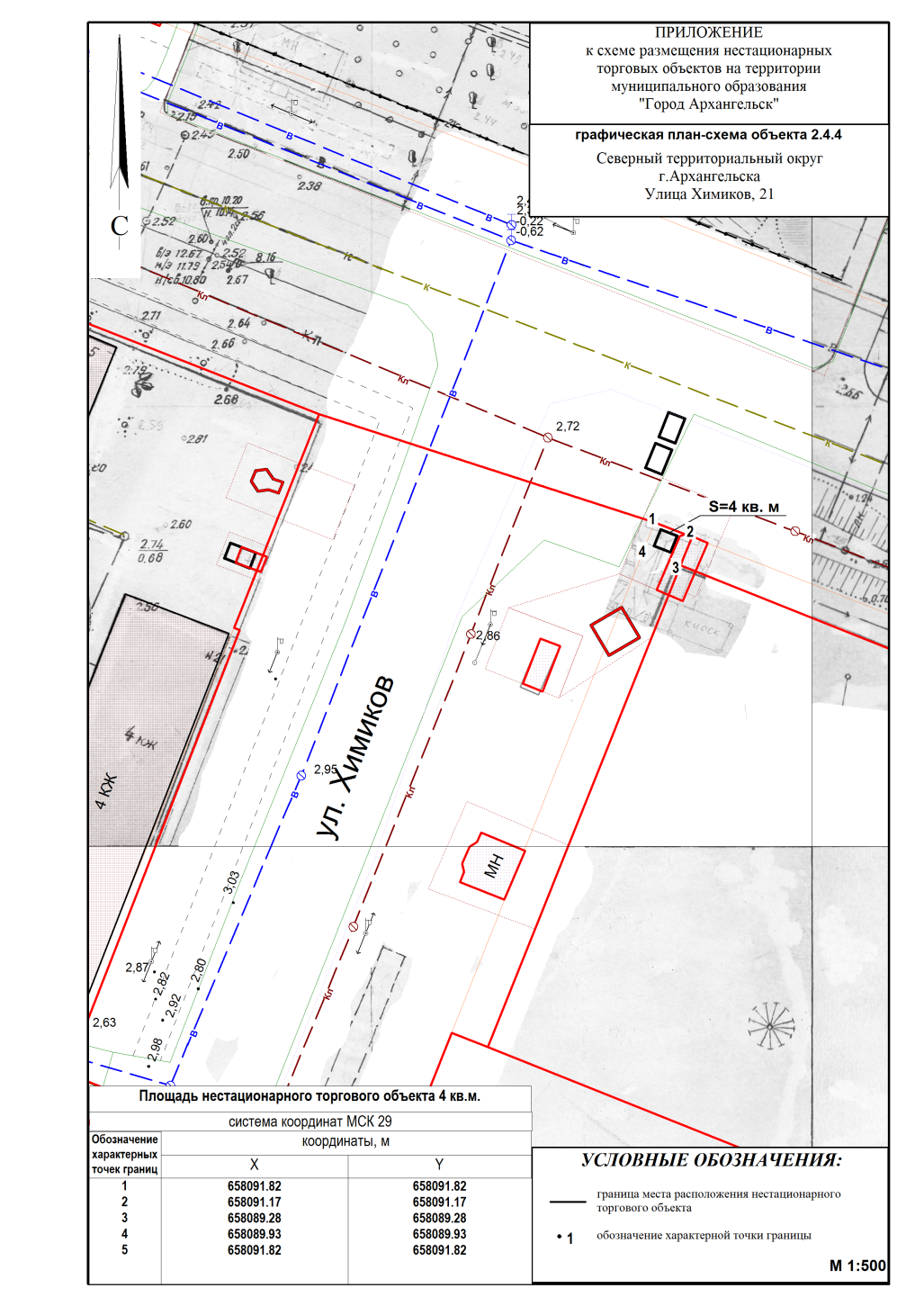 Номер лотаНомер в Схеме НТОМестоположение (адрес)Начальная (минимальная) цена за право заключения договора на право размещения передвижного (сезонного) нестационарного торгового объекта (с учетом НДС) (руб.)Обеспечение заявки (задаток) на участие в аукционе (руб.)Шаг аукциона (руб.)Площадь (кв. м)1234567Октябрьский территориальный округОктябрьский территориальный округОктябрьский территориальный округОктябрьский территориальный округОктябрьский территориальный округОктябрьский территориальный округОктябрьский территориальный округЛот № 12.2.14Проспект Ломоносова, 2867 4423 7213724Лот № 22.2.16Улица Воскресенская, 117 4423 7213724Лот № 32.2.17Улица Воскресенская, 77 4423 7213724Лот № 42.2.18Улица Воскресенская, 97 4423 7213724Лот № 52.2.55Улица Воскресенская, 997 4423 7213724Лот № 62.2.56Проспект Обводный канал, 727 4423 7213724Лот № 72.2.57Проспект Троицкий, 1047 4423 7213724Лот № 82.2.58Пересечение проспекта Троицкого и улицы Гайдара, нечетная сторона7 4423 7213724Лот № 92.2.59Проспект Троицкий, 1687 4423 7213724Северный территориальный округСеверный территориальный округСеверный территориальный округСеверный территориальный округСеверный территориальный округСеверный территориальный округСеверный территориальный округЛот № 102.4.4Улица Химиков, 212 4811 240624 